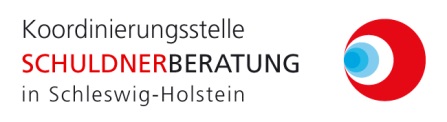 HaushaltsplanEinnahmen

Ausgaben


GesamtergebnisEinnahmen pro Monat1. Runde
heute2. Runde
6 Monate später1.  Eigener Lohn100010002.  Arbeitslosengeld I5003.  Arbeitslosengeld II4.  Elterngeld5.  Kindergeld6.  Wohngeld7.  Krankengeld8.  Sonstiges (aus Ereigniskarte)Summe der Einnahmen1500 €1000 €Ausgaben pro Monat1. Runde
heute2. Runde
6 Monate später1.  Lebensmittel2001002.  Miete (kalt)5004003.  Heizung4.  Nebenkosten5.  Strom und Wasser6.  GEZ-Gebühren7.  Arztkosten (Zuzahlungen etc.)8.  Hausratversicherung9.  Haftpflichtversicherung10.  Berufsunfähigkeitsversicherung11.  Private Vorsorge12.  Möbel (Kreditrate)13.  Drogerieartikel14.  Klamotten15.  Telefon / Internet16.  Mobiltelefon17.  Prepaidkarte18.  Waschcenter19.  Anschaffung Waschmaschine (Kreditrate)20.  Abo Zeitungen / Zeitschriften21.  Friseur22.  Fernseher (Kreditrate)23.  Pay-TV24.  Computer25.  Musik und Spiele26.  Soundsystem (Kreditrate)27.  Spielekonsole (Kreditrate)28.  Zigaretten / Tabak29.  Auto: Kreditrate30.  Auto: Steuern, Versicherung etc.31.  Monatskarte Bahn / Bus32.  Fahrrad (Kreditrate)33.  Roller (Kreditrate)34.  Roller (Versicherung, Benzin etc.)35.  Restaurant / Café / Kneipe36.  Fastfood37.  Disko38.  Kino39.  Fitnessstudio40.  Freizeitpark41.  Urlaub (Kreditrate)42.  Sonstiges (aus Ereigniskarte)Summe der Ausgaben700 €500 €Einnahmen                                  
1. Runde:1500€minusAusgaben                                
1. Runde:700€=800 €Einnahmen                                  
2. Runde:1000€minusAusgaben                                   
2. Runde:500€=500 €Ergebnis 1. Runde
(Überschuss / Defizit ) 800€mal 6=4800€Ergebnis 2. Runde
(Überschuss / Defizit ) nach 6 Monaten500€mal 6=3000€Gesamtergebnis 1. und 2. Runde
nach 12 Monaten7800€